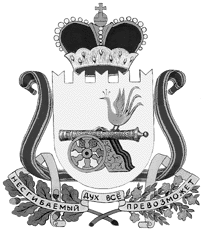 АДМИНИСТРАЦИЯ ВЯЗЬМА-БРЯНСКОГО СЕЛЬСКОГО ПОСЕЛЕНИЯВЯЗЕМСКОГО РАЙОНА  СМОЛЕНСКОЙ ОБЛАСТИП О С Т А Н О В Л Е Н И Еот 28.12.2017                                                                                                    №  97	В целях совершенствования системы комплексного благоустройства Вязьма-Брянского сельского поселения Вяземского района Смоленской области, руководствуясь Федеральным законом от 06 октября 2003 № 131-ФЗ «Об общих принципах организации местного самоуправления в Российской Федерации» и Уставом Вязьма-Брянского сельского поселения Вяземского района Смоленской области, Администрация Вязьма-Брянского сельского поселения Вяземского района Смоленской области  п о с т а н о в л я е т:	1. Утвердить  муниципальную программу «Формирование современной городской среды на территории Вязьма-Брянского сельского поселения Вяземского  района Смоленской области на 2018-2022 годы».2.  Настоящее постановление вступает в силу с момента его подписания.3. Данное постановление  разместить на официальном сайте Администрации Вязьма-Брянского сельского поселения Вяземского района Смоленской области в сети Интернет (вязьма-брянская.рф).Глава   муниципального     образованияВязьма-Брянского сельского поселенияВяземского района Смоленской области                                       В.П. ШайтороваМуниципальная    программа «Формирование современной городской среды на территории Вязьма-Брянского сельского  поселения Вяземского  района Смоленской области на 2018-2022 годы» (далее – Муниципальная программа)Срок реализации  Муниципальной  программы: 2018-2022 годыПаспорт Муниципальной    программы «Формирование современной городской среды на территории Вязьма-Брянского сельского поселения Вяземского  района Смоленской области на 2018-2022 годы» (далее – Муниципальная программа)Характеристика текущего состояния сферы благоустройстваВязьма-Брянского сельского поселения Вяземского района Смоленской области, описание приоритетов муниципальной политики в сфере благоустройства, формулировка целей и постановка задач Муниципальной программы1.1. Характеристика сферы благоустройства дворовых территорий.На территории Вязьма-Брянского сельского поселения Вяземского района  Смоленской области (далее – Вязьма-Брянского сельского поселения) имеется  45 многоквартирных жилых домов. Благоустройство большинства дворов жилищного фонда на территории Вязьма-Брянского сельского поселения на сегодняшний день не соответствует современным требованиям к местам проживания граждан, обусловленным нормами Градостроительного и Жилищного кодексов Российской Федерации, а именно: значительная часть асфальтобетонного покрытия внутриквартальных проездов имеет значительную степень износа, так как срок службы дорожных покрытий с момента массовой застройки  многоквартирными домами истек, практически не производятся работы по озеленению дворовых территорий, малое количество парковок для временного хранения автомобилей, недостаточно оборудованных детских и спортивных площадок.Существующее положение обусловлено рядом факторов, таких как:  - несоответствие существующей застройки  жилых кварталов современным градостроительным нормам;- введение новых современных требований к благоустройству и содержанию территорий;- недостаточное финансирование программных мероприятий в предыдущие годы; - отсутствие комплексного подхода к решению проблемы формирования и обеспечения среды, комфортной и благоприятной для проживания населения. До настоящего времени благоустройство дворовых территорий осуществлялось по отдельным видам работ, без взаимной увязки элементов благоустройства. Некоторые виды работ по благоустройству практически не производились: работы по содержанию зеленых зон дворовых территорий, организации новых дворовых площадок для отдыха детей разных возрастных групп, устройству парковок для временного хранения автомобилей. Комплексное благоустройство дворовых территорий и мест массового посещения граждан позволит поддержать их в надлежащем состоянии, повысить уровень благоустройства, выполнить архитектурно-планировочную организацию территории, создать условия занятия спортом и пропаганда здорового образа жизни, обеспечить благоприятные условия отдыха и жизни жителей. Целевые показатели (индикаторы), характеризующиесферу содержания дворовых территорийТаблица 1Под дворовыми территориями многоквартирных домов в рамках реализации настоящей муниципальной программы понимается совокупность территорий, прилегающих к многоквартирным домам, с расположенными на них объектами, предназначенными для обслуживания и эксплуатации таких домов, и элементами благоустройства этих территорий, в том числе парковками (парковочными местами), тротуарами и автомобильными дорогами, включая автомобильные дороги, образующие проезды к территориям, прилегающим к многоквартирным домам.Собственники помещений в многоквартирных домах, собственники иных зданий и сооружений, расположенных в границах дворовой  территории, подлежащей благоустройству (в отношении  многоквартирных домов) и граждане и организации (в отношении  мест массового посещения граждан) (далее – заинтересованные лица) направляют свои предложения о  включении дворовых территорий в Муниципальную программу в Администрацию Вязьма-Брянского сельского поселения Вяземского района смоленской области (далее-Администрацию).Адресный перечень дворовых территорий, мест массового посещения граждан, подлежащих благоустройству,  сформирован на основании предложений граждан, заинтересованных лиц, одобренных в порядке, установленном Администрацией  и  представлен в приложении № 3 к Муниципальной программе.При формировании предложений по благоустройству дворовых территорий заинтересованным лицами предлагаются виды работ по благоустройству дворовых территорий многоквартирных домов, входящих в минимальный перечень работ                 (в соответствии с перечнем, установленным постановлением Правительства  Российской Федерации от 10.02.2017 года № 169):- ремонт дворовых проездов;- обеспечение освещения дворовых территорий;- установка скамеек, урн для мусора.Указанный перечень является исчерпывающим и не может быть расширен. Стоимость выполняемых работ в соответствии с минимальным перечнем, включенным в предложения заинтересованных лиц,  по которым в результате рассмотрения и оценки предложений заинтересованных лиц на включение дворовых территорий многоквартирных домов в Муниципальную программу Общественной комиссией  принято положительное решение, будет определена путем подготовки локальных сметных расчетов, составленных на основании территориальных сметных нормативов Смоленской области, включенных в федеральный реестр сметных нормативов, подлежащих применению при определении сметной стоимости объектов капитального строительства, строительство которых финансируется с привлечением средств федерального бюджета, с применением индексов изменения сметной стоимости.Дизайн-проект благоустройства дворовой территории согласовывается с представителем (представителями) заинтересованных лиц, уполномоченных на представление предложений, согласование дизайн-проекта благоустройства дворовой территории, а так же на участие в контроле, в том числе  промежуточном, и приемке работ по благоустройству дворовой территории. Дополнительный перечень работ по благоустройству дворовых территорий (соответствующий перечню, установленному региональной программой) включает в себя:- оборудование детских площадок; - оборудование спортивных площадок;- оборудование автомобильных парковок;- озеленение дворовых территорий.При этом дополнительный перечень работ реализуется только при условии реализации работ, предусмотренных минимальным перечнем по благоустройству.Обобщение предложений заинтересованных лиц о включении дворовой территории многоквартирного дома в Муниципальную программу осуществляется путем реализации следующих этапов:- рассмотрение и оценка предложений граждан, заинтересованных лиц на включение дворовых территорий многоквартирных домов, расположенных на территории Вязьма-Брянского сельского поселения, на которых планируется благоустройство в текущем году в соответствии с Порядком и сроками представления, рассмотрения и оценки предложений заинтересованных лиц о включении дворовой территории и мест массового посещения граждан в муниципальную программу, утвержденным постановлением Администрации от 14.11.2017 № 75-а;- проведение общественного обсуждения проекта муниципальной программы в соответствии с Порядком общественного обсуждения проекта муниципальной программы, утвержденным постановлением Администрации  от 14.11.2017 № 75-б;- разработка, обсуждение с заинтересованными лицами и утверждение дизайн-проектов благоустройства дворовых территорий, включаемых в Муниципальную программу, в соответствии с Порядком разработки, обсуждения с заинтересованными лицами и утверждения дизайн-проектов благоустройства дворовый территорий и мест массового посещения граждан, включаемых в Муниципальную программу  (приложение № 4). Заинтересованные лица обеспечивают финансовое участие в размере от 1% до 5% от сметной стоимости  работ в реализации мероприятий по благоустройству дворовых территорий и мест массового посещения граждан исходя из дополнительного перечня работ по благоустройству дворовых территорий. Заинтересованные лица также обеспечивают трудовое участие в реализации мероприятий по благоустройству дворовых территорий и мест массового посещения граждан:- выполнение жителями неоплачиваемых работ, не требующих специальной квалификации, например: подготовка объекта (дворовой территории) к началу работ (земляные работы, снятие старого оборудования, уборка мусора) и другие работы (покраска оборудования, озеленение территории, посадка деревьев, охрана объекта);- предоставление строительных материалов, техники и т.д.;- обеспечение благоприятных условий для работы подрядной организации, выполняющей работы, и для ее работников.Трудовое участие в реализации мероприятий по благоустройству дворовых территорий и мест массового посещения граждан рекомендуется проводить в форме субботников.1.2. Характеристика сферы  обустройства  мест массового посещения граждан и мест массового посещения граждан.Внешний облик поселения, его эстетичный  вид  во многом зависят от степени благоустроенности территории, от площади озеленения.Благоустройство – комплекс мероприятий по содержанию объектов благоустройства (в том числе зеленых насаждений), направленных на создание благоприятных условий жизни, трудовой деятельности и досуга населения.Озелененные территории вместе с насаждениями и цветниками создают образ поселения, формируют благоприятную и комфортную городскую среду для жителей и гостей города, выполняют рекреационные и санитарно-защитные функции. Они являются составной частью природного богатства города и важным условием его инвестиционной привлекательности.На территории Вязьма-Брянского сельского поселения имеется 4 не благоустроенных объекта массового посещения граждан: с. Вязьма-Брянская ул. Авиационная ( пешеходная дорожка у школе),  – два  парка ( ул. 50 лет Победы – и ул. Авиационная), сквер ул. Авиационная ( в районе ДК «Сокол»)Для обеспечения обустройства мест массового посещения граждан целесообразно проведение следующих мероприятий:- озеленение, уход за зелеными насаждениями;- оборудование малыми архитектурными формами, фонтанами, иными некапитальными объектами;- устройство пешеходных дорожек;- освещение территорий, в т. ч. декоративное;- обустройство площадок для отдыха, детских, спортивных площадок;- установка скамеек и урн, контейнеров для сбора мусора;- оформление цветников;- обеспечение физической, пространственной и информационной доступности  общественных территорий для инвалидов и других маломобильных групп населения.Выполнение всего комплекса работ, предусмотренных Муниципальной программой, создаст условия для благоустроенности и придания привлекательности местам  массового посещения граждан Вязьма-Брянского сельского поселения.Целевые показатели (индикаторы), характеризующиеблагоустройство мест массового посещения гражданТаблица 2Благоустройство дворовых территорий и мест массового посещения граждан невозможно осуществлять без комплексного подхода. При отсутствии проекта благоустройства получить многофункциональную адаптивную среду для проживания граждан не представляется возможным. При выполнении работ по благоустройству необходимо учитывать мнение жителей и сложившуюся инфраструктуру территорий дворов для определения функциональных зон и выполнения других мероприятий. Комплексный подход позволяет наиболее полно и в то же время детально охватить весь объем проблем, решение которых может обеспечить комфортные условия проживания всего населения проживающего на территории Вязьма-Брянского сельского поселения. К этим условиям относятся чистые улицы, благоустроенные дворы и дома, зеленые насаждения, необходимый уровень освещенности дворов в темное время суток. Важной задачей Администрации  является формирование и обеспечение среды, комфортной и благоприятной для проживания населения, в том числе благоустройство и надлежащее содержание дворовых территорий и мест массового посещения граждан, выполнение требований Градостроительного кодекса Российской Федерации по устойчивому развитию территорий, обеспечивающих при осуществлении градостроительной деятельности безопасные и благоприятные условия жизнедеятельности человека. Проведение мероприятий по благоустройству дворовых территорий и мест массового посещения граждан должно осуществляться с учетом необходимости обеспечения физической, пространственной и информационной доступности зданий, сооружений, дворовых и мест массового посещения граждан  для инвалидов и других маломобильных  групп населения.2. Цели и задачи Муниципальной программы, сроки и этапы реализации Муниципальной программыЦелью реализации Муниципальной программы является формирование в кварталах жилой застройки среды, благоприятной для проживания населения, а также создание благоприятной и комфортной среды в местах массового посещения граждан. Для достижения этой цели предлагается выполнить работы по ремонту и обустройству дворовых территорий многоквартирных домов, а также мест массового посещения граждан,  входящих в перечень минимальных и дополнительных видов работ, путем благоустройства дворовых территорий многоквартирных домов определяемого как совокупность мероприятий, направленных на создание и поддержание функционально, экологически и эстетически организованной городской среды, включающей:- архитектурно-планировочную организацию территории (ремонт пешеходных дорожек, благоустройство и техническое оснащение площадок);- реконструкцию озеленения (посадка деревьев и кустарников с организацией ландшафтных групп, устройство и ремонт газонов и цветников);- освещение территорий (при наличии технической возможности);- размещение малых архитектурных форм и объектов городского дизайна (скамейки, оборудование спортивно-игровых площадок, ограждения и прочее).Перед началом работ по комплексному обустройству двора разрабатывается эскизный проект мероприятий, а при необходимости – рабочий проект. Все мероприятия планируются  с учетом необходимости обеспечения физической, пространственной и информационной доступности зданий, сооружений, дворовых и мест массового посещения граждан  для инвалидов и других маломобильных  групп населения.Основными задачами Муниципальной программы являются:- мероприятия  по благоустройству дворовых территорий.- мероприятия по обустройству мест массового посещения граждан.Срок реализации Муниципальной программы – 2018-2022 годы. Обоснование ресурсного обеспечения Муниципальной программыИсточниками финансирования Муниципальной программы являются средства федерального бюджета, средства бюджета Смоленской области, средства бюджета Вязьма-Брянского сельского поселения Вяземского района Смоленской области.объем финансирования Муниципальной в 2018г. программы составляет – 1530,0 тыс.руб., в том числе:средства федерального бюджета –0тыс. руб.;средства бюджета Смоленской области - 0 тыс. руб.;средства бюджета Вязьма-Брянского сельского  поселения Вяземского  района Смоленской области – 1530,0 тыс. руб. В том числе:1. На мероприятия  по благоустройству дворовых территорий – 530,0 тыс. руб., из них:- средства федерального бюджета – 0 тыс. руб; - средства бюджета Смоленской области – 0 тыс. руб.;-средства бюджета Вязьма-Брянского сельского  поселения Вяземского  района Смоленской области – 530,0 тыс. руб. 2. На мероприятия по обустройству мест массового посещения граждан – 1000,0 тыс. руб., из них: - средства федерального бюджета – 0 тыс. руб;- средства бюджета Смоленской области – 0 тыс. руб.;- средства бюджета Вязьма-Брянского сельского  поселения Вяземского  района Смоленской области –1000,0 тыс. руб.объем финансирования Муниципальной в 2019г. программы составляет  1580,0 тыс.руб., в том числе:средства федерального бюджета –0 тыс. руб.;средства бюджета Смоленской области – 0  тыс. руб.;средства бюджета Вязьма-Брянского сельского  поселения Вяземского  района Смоленской области – 1580,0 тыс. руб. В том числе:1. На мероприятия  по благоустройству дворовых территорий – 1080,0тыс. руб., из них:- средства федерального бюджета – 0 тыс. руб; - средства бюджета Смоленской области – 0 тыс. руб.;-средства бюджета Вязьма-Брянского сельского  поселения Вяземского  района Смоленской области – 1080,0 тыс. руб. 2. На мероприятия по обустройству мест массового посещения граждан – 500,0 тыс. руб., из них: - средства федерального бюджета – 0 тыс. руб;- средства бюджета Смоленской области -0  тыс. руб.;- средства бюджета Вязьма-Брянского сельского  поселения Вяземского  района Смоленской области –500,0 тыс. руб.объем финансирования Муниципальной в 2020г. программы составляет  1180,0 тыс.руб., в том числе:средства федерального бюджета –0 тыс. руб.;средства бюджета Смоленской области - 0 тыс. руб.;средства бюджета Вязьма-Брянского сельского  поселения Вяземского  района Смоленской области – 1180,0тыс. руб. В том числе:1. На мероприятия  по благоустройству дворовых территорий – 730,0 тыс. руб., из них:- средства федерального бюджета – 0 тыс. руб; - средства бюджета Смоленской области – 0 тыс. руб.;-средства бюджета Вязьма-Брянского сельского  поселения Вяземского  района Смоленской области – 730,0 тыс. руб. 2. На мероприятия по обустройству мест массового посещения граждан – 450,0 тыс. руб., из них: - средства федерального бюджета – 0 тыс. руб;- средства бюджета Смоленской области -0 тыс. руб.;- средства бюджета Вязьма-Брянского сельского  поселения Вяземского  района Смоленской области –450,0 тыс. руб.объем финансирования Муниципальной в 2021г. программы составляет 1250,0 тыс.руб., в том числе:средства федерального бюджета – 0 тыс. руб.;средства бюджета Смоленской области - 0 тыс. руб.;средства бюджета Вязьма-Брянского сельского  поселения Вяземского  района Смоленской области – 1250,0 тыс. руб. В том числе:1. На мероприятия  по благоустройству дворовых территорий – 550,0 тыс. руб., из них:- средства федерального бюджета – 0 тыс. руб; - средства бюджета Смоленской области – 0 тыс. руб.;-средства бюджета Вязьма-Брянского сельского  поселения Вяземского  района Смоленской области – 550,0 тыс. руб. 2. На мероприятия по обустройству мест массового посещения граждан – 700,0 тыс. руб., из них: - средства федерального бюджета – 0 тыс. руб;- средства бюджета Смоленской области - 0 тыс. руб.;- средства бюджета Вязьма-Брянского сельского  поселения Вяземского  района Смоленской области –700,0 тыс. руб.объем финансирования Муниципальной в 2022г. программы составляет 500,0 тыс.руб., в том числе:средства федерального бюджета – 0 тыс. руб.;средства бюджета Смоленской области - 0 тыс. руб.;средства бюджета Вязьма-Брянского сельского  поселения Вяземского  района Смоленской области – 500,0 тыс. руб. В том числе:1. На мероприятия  по благоустройству дворовых территорий – 500,0  тыс. руб., из них:- средства федерального бюджета – 0 тыс. руб; - средства бюджета Смоленской области – 0 тыс. руб.;-средства бюджета Вязьма-Брянского сельского  поселения Вяземского  района Смоленской области – 500,0 тыс. руб. 2. На мероприятия по обустройству мест массового посещения граждан – 0 тыс. руб., из них: - средства федерального бюджета – 0 тыс. руб;- средства бюджета Смоленской области 0  тыс. руб.;- средства бюджета Вязьма-Брянского сельского  поселения Вяземского  района Смоленской области –0 тыс. руб4. Информация о финансовом  участии заинтересованных лиц  в реализации Муниципальной программыВ случае, если Муниципальной программой будет предусмотрено финансовое участие заинтересованных лиц в выполнении дополнительного перечня работ по благоустройству дворовых территорий, и (или) в случае включения заинтересованными лицами в дизайн-проект благоустройства дворовой территории работ, входящих в дополнительный перечень работ по благоустройству дворовых территорий, заинтересованные лица могут участвовать в реализации Муниципальной программы  на основании действующего законодательства в сфере реализации Муниципальной программы, а также руководствуясь требованиями  Порядка аккумулирования и расходования средств заинтересованных лиц, направляемых на выполнение дополнительного перечня работ по благоустройству дворовых территорий Вязьма-Брянского сельского поселения, а так же порядка и формы участия  (трудовое и (или) финансовое) заинтересованных лиц в выполнении работ, утвержденного в соответствии с приложением № 5 к Муниципальной программе.Переченьосновных мероприятий Муниципальной программы Адресный перечень дворовых территорийи мест массового посещения граждан Вязьма-Брянского сельского поселения  Вяземского района Смоленской областиПорядок разработки, обсуждения с заинтересованными лицами и утверждения дизайн-проектов благоустройства дворовых территорий и мест массового посещения граждан, включаемых в Муниципальную программу1. Настоящий Порядок устанавливает процедуру разработки, обсуждения с заинтересованными лицами и утверждения дизайн-проектов благоустройства дворовых территорий и мест массового посещения граждан, включаемых в Муниципальную подпрограмму  (далее – Порядок).2. Для реализации целей Порядка  применяются следующие понятия:- дворовая территория – совокупность территорий, прилегающих к многоквартирным домам, с расположенными на них объектами, предназначенными для обслуживания и эксплуатации таких домов, и элементами благоустройства этих территорий, в том числе парковками (парковочными местами), тротуарами и автомобильными дорогами, включая автомобильные дороги, образующие проезды к территориям, прилегающим к многоквартирным домам;- места массового посещения  граждан - места отдыха населения - скверы, парки, рощи и т.д.;- заинтересованные лица – собственники помещений в многоквартирных домах, собственники иных зданий и сооружений, расположенных в границах дворовой территории, подлежащей благоустройству.3. Разработка дизайн-проекта обеспечивается Администрацией Вязьма-Брянского сельского поселения Вяземского района Смоленской области (далее – уполномоченный орган).4. Дизайн-проект разрабатывается в отношении дворовых территорий и мест массового посещения граждан, прошедших отбор, исходя из даты представления предложений заинтересованных лиц в пределах выделенных лимитов бюджетных ассигнований. В случае совместной заявки заинтересованных лиц, проживающих в многоквартирных домах, имеющих общую дворовую территорию, дизайн-проект разрабатывается на общую дворовую территорию.4. В дизайн-проект включается текстовое и визуальное описание проекта благоустройства, в том числе концепция проекта и перечень (в том числе визуализированный) элементов благоустройства, предполагаемых к размещению на соответствующей территории.Содержание дизайн-проекта зависит от вида и состава планируемых работ. Дизайн-проект  может быть подготовлен в  виде проектно-сметной документации или  в упрощенном виде (изображение дворовой территории на топографической съемке в масштабе с отображением текстового и визуального описания проекта  благоустройства дворовой территории и технического оснащения площадок (исходя из минимального и дополнительного перечней работ) с описанием работ и мероприятий, предлагаемых к выполнению, со сметным расчетом  стоимости работ исходя из единичных расценок).  6. Разработка дизайн-проекта осуществляется с учетом Правил землепользования и застройки Вязьма-Брянского сельского поселения Вяземского  района Смоленской области.6. Разработка дизайн-проекта включает следующие стадии:- осмотр дворовой территории, предлагаемой к благоустройству, совместно с представителем заинтересованных лиц;- разработка дизайн-проекта;- согласование дизайн-проекта благоустройства дворовой территории  с представителем заинтересованных лиц;- утверждение дизайн-проекта Общественной комиссией.7. Представитель заинтересованных лиц обязан рассмотреть предлагаемый дизайн-проект в срок, не превышающий 2 календарных дней с момента его получения, и направить в Администрацию  согласованный дизайн-проект или мотивированные замечания.В случае не урегулирования замечаний Администрация  передает дизайн-проект с замечаниями представителя заинтересованных лиц Общественной комиссии для проведения обсуждения с участием представителя заинтересованных лиц и принятия решения по дизайн-проекту.8. Дизайн-проект утверждается Общественной комиссией, решение об утверждении оформляется в виде протокола заседания  Общественной комиссии.Порядок аккумулирования и расходования средств заинтересованных лиц, направляемых на выполнение дополнительного перечня работ по благоустройству дворовых территорий Вязьма-Брянского сельского поселения Вяземского района  Смоленской области, а так же порядок и форма участия (трудовое и (или) финансовое) заинтересованных лиц в выполнении работ1. Общие положения1.1. Настоящий Порядок регламентирует процедуру аккумулирования и использования денежных средств (далее – аккумулирование средств), поступающих от заинтересованных лиц, направляемых на выполнение дополнительного перечня работ по благоустройству дворовых территорий Вязьма-Брянского сельского поселения Вяземского района Смоленской области в рамках Муниципальной программы, механизм контроля за их расходованием, а также устанавливает порядок и формы трудового и финансового участия заинтересованных лиц в выполнении указанных работ.  1.2. В целях реализации настоящего Порядка используются следующие понятия:а) дополнительный перечень работ – установленный региональной программой перечень работ по благоустройству дворовых территорий  Смоленской области, софинансируемых за счет средств заинтересованных лиц;б) трудовое участие – добровольная безвозмездная трудовая деятельность заинтересованных лиц, имеющая социально полезную направленность, не требующая специальной квалификации и выполняемая в качестве трудового участия заинтересованных лиц при осуществлении видов работ из минимального и  дополнительного перечня работ по благоустройству дворовых территорий Вязьма-Брянского сельского поселения Вяземского  района Смоленской области;в) финансовое участие – финансирование выполнения видов работ из дополнительного перечня работ по благоустройству дворовых территорий Вязьма-Брянского сельского поселения Вяземского  района Смоленской области за счет участия заинтересованных лиц в размере не менее 0,02 процента от общей стоимости соответствующего вида работ;г) общественная комиссия – комиссия, создаваемая в соответствии с постановлением Администрации Вязьма-Брянского сельского поселения Вяземского  района Смоленской области для рассмотрения и оценки предложений заинтересованных лиц, а также осуществления контроля за реализацией Муниципальной программы.2. Порядок и форма участия (трудовое и (или) финансовое) заинтересованных лиц в выполнении работ2.1. Заинтересованные лица принимают участие  в реализации мероприятий по благоустройству дворовых территории и мест массового посещения граждан  в рамках минимального и дополнительного перечней работ по благоустройству дворовых территорий и мест массового посещения граждан в форме трудового и (или) финансового участия.2.2. Организация трудового и (или) финансового участия осуществляется заинтересованными лицами в соответствии с решением общего собрания собственников помещений в многоквартирном доме, дворовая территория которого подлежит благоустройству, оформленного соответствующим протоколом общего собрания собственников помещений в многоквартирном доме. 2.3. Финансовое (трудовое) участие заинтересованных лиц в выполнении мероприятий по благоустройству  территорий должно подтверждаться документально в зависимости от избранной формы такого участия.2.4. Документы, подтверждающие форму участия заинтересованных лиц в реализации мероприятий по благоустройству, предусмотренных минимальным и (или) дополнительным перечнями, предоставляются в Администрацию Вязьма-Брянского сельского поселения Вяземского  района Смоленской области (далее – Администрация)В качестве документов, подтверждающих финансовое участие, могут быть представлены копии платежных поручений о перечислении средств или внесении средств на счет, открытый в установленном порядке, копия ведомости сбора средств с физических лиц, которые впоследствии также вносятся на счет, открытый в соответствии с настоящим Порядком. Документы, подтверждающие финансовое участие, представляются в Администрацию не позднее 2 дней со дня перечисления денежных средств в установленном порядке.В качестве документов (материалов), подтверждающих трудовое участие могут быть представлены: отчет подрядной организации о выполнении работ, включающий информацию о проведении мероприятия с трудовым участием граждан, отчет совета многоквартирного дома, лица, управляющего многоквартирным домом, о проведении мероприятия с трудовым участием граждан. При этом рекомендуется в качестве приложения к такому отчету представлять фото, видеоматериалы, подтверждающие проведение мероприятия с трудовым участием граждан.Документы, подтверждающие трудовое участие, представляются в Администрацию не позднее 10 календарных дней со дня окончания работ, выполняемых заинтересованными лицами.При выборе формы финансового участия заинтересованных лиц в реализации мероприятий по благоустройству дворовых территорий в рамках дополнительного перечня (минимального перечня – в случае принятия такого решения) работ по благоустройству доля участия определяется как процент от стоимости мероприятий по благоустройству дворовой территории.3. Условия аккумулирования и расходования средств3.1. В случае включения заинтересованными лицами в заявку работ, входящих в дополнительный перечень работ по благоустройству дворовых территорий, установленный Муниципальной программой, денежные средства заинтересованных лиц перечисляются на лицевой счет Администрации Вязьма-Брянского сельского поселения Вяземского района Смоленской области ________.  3.2. После утверждения дизайн-проекта Общественной комиссией и его согласования с представителем заинтересованных лиц Администрация заключает с представителями заинтересованных лиц, принявшими решение о благоустройстве дворовых территорий, соглашение, в котором указывается объект благоустройства, реквизиты для перечисления средств, определяются порядок и сумма перечисления денежных средств заинтересованными лицами, а также реквизиты счета, на который подлежат возврату денежные средства заинтересованных лиц в случаях, определенных соглашением.Объем денежных средств, подлежащих перечислению заинтересованными лицами, определяется в соответствии со сметным расчетом работ по благоустройству дворовых территорий и объема работ, указанного в дизайн-проекте, и составляет не менее 0,02 процента от общей стоимости соответствующего вида работ из дополнительного перечня работ.Фактический объем денежных средств, подлежащих перечислению заинтересованными лицами, может быть изменен по итогам осуществления закупки товара, работы, услуги в соответствии с положениями Федерального закона от 05.04.2013 № 44-ФЗ «О контрактной системе в сфере закупок товаров, работ, услуг для обеспечения государственных и муниципальных нужд», а также с учетом стоимости фактически выполненных работ.3.3. Перечисление денежных средств заинтересованными лицами осуществляется в течение 10 дней с момента подписания соглашения.В случае если денежные средства в полном объеме не будут перечислены в срок, установленный в абзаце первом настоящего пункта, то заявка такого многоквартирного дома в части  выполнения дополнительного перечня работ по благоустройству дворовых  территорий выполнению не подлежит. Перечень дворовых территорий, подлежащих благоустройству в рамках Муниципальной программы, подлежит корректировке с включением следующих по очередности дворовых территорий, прошедших отбор в пределах лимитов бюджетных ассигнований, предусмотренных Муниципальной программой. В таком случае заинтересованные лица, дворовые территории которых были включены в Муниципальную программу в связи с корректировкой (и их заявка предусматривает выполнение работ из дополнительного перечня), обязуются перечислить денежные средства не позднее 1 июля 2018 года в порядке и на условиях, определенных соглашением.3.4. Денежные средства считаются поступившими в доход бюджета Вязьма-Брянского сельского поселения Вяземского  района Смоленской области с момента их зачисления на лицевой счет Администрации.3.5. В течение 10 рабочих дней со дня перечисления средств Администрация направляет в Финансовое управление Администрации муниципального образования «Вяземский район » Смоленской области (далее – Финансовое управление) копию заключенного соглашения.3.6. На сумму планируемых поступлений увеличиваются бюджетные ассигнования Администрация как главному распорядителю бюджетных средств с последующим доведением в установленном порядке лимитов бюджетных обязательств для осуществления целевых расходов, предусмотренных Муниципальной программой.3.7. Администрация осуществляет учет поступающих от заинтересованных лиц денежных средств в разрезе многоквартирных домов, дворовые территории которых подлежат благоустройству.3.8. Администрация обеспечивает ежемесячное опубликование на официальном сайте Администрации  в информационно-телекоммуникационной сети «Интернет» данных о поступивших от заинтересованных лиц денежных средствах в разрезе многоквартирных домов, дворовые территории которых подлежат благоустройству.Администрация ежемесячно обеспечивает направление данных о поступивших от заинтересованных лиц денежных средствах в разрезе многоквартирных домов, дворовые территории которых подлежат благоустройству, в адрес Общественной комиссии.3.9.	 Расходование аккумулированных денежных средств заинтересованных лиц осуществляется Администрацией на финансирование дополнительного перечня работ по благоустройству дворовых территорий в соответствии с утвержденным дизайн-проектом благоустройства дворовых территорий, утвержденного Общественной комиссией и согласованного с представителем заинтересованных лиц.3.10.	 Расходование денежных средств осуществляется путем принятия и оплаты обязательств в соответствии с бюджетным законодательством и иными нормативными правовыми актами, регулирующими бюджетные правоотношения.3.11. Контроль за целевым расходованием аккумулированных денежных средств заинтересованных лиц осуществляется Финансовым управлением в соответствии с бюджетным законодательством.Об утверждении  Муниципальной    программы «Формирование современной городской среды на территории Вязьма-Брянского сельского поселения Вяземского  района Смоленской области на 2018-2022 годы»УТВЕРЖДЕНАпостановлением  Администрации Вязьма-Брянского сельского поселения Вяземского  района Смоленской областиот 28.12.2017    №  97Ответственные исполнители муниципальной программы Администрация Вязьма-Брянского сельского  поселения Вяземского  района Смоленской областиИсполнители основных мероприятий подпрограмм муниципальной программыАдминистрация Вязьма-Брянского сельского  поселения Вяземского  района Смоленской областиЦель подпрограммы муниципальной программыповышение уровня благоустройства   территорий  Вязьма-Брянского сельского  поселения Вяземского  района Смоленской областиЦелевые показатели реализации подпрограммы муниципальной программы- доля благоустроенных дворовых территорий многоквартирных домов от общего количества дворовых территорий многоквартирных домов;- доля благоустроенных муниципальных мест массового посещения граждан от общего количества таких территорийСроки (этапы) реализации муниципальной программы2018 год 2019 год2020 год2021 год2022 годОбъемы ассигнований муниципальной программы (по годам реализации и в разрезе источников финансирования)объем финансирования Муниципальной в 2018г. программы составляет -1530,0 тыс.руб., в том числе:средства федерального бюджета –_0___тыс. руб.;средства бюджета Смоленской области - __0__ тыс. руб.;средства бюджета Вязьма-Брянского сельского  поселения Вяземского  района Смоленской области – 1530,0__ тыс. руб. В том числе:1. На мероприятия  по благоустройству дворовых территорий – 530,0 тыс. руб., из них:- средства федерального бюджета – 0 тыс. руб; - средства бюджета Смоленской области – 0 тыс. руб.;-средства бюджета Вязьма-Брянского сельского  поселения Вяземского  района Смоленской области – 530,0 тыс. руб. 2. На мероприятия по обустройству мест массового посещения граждан – 1000,0 тыс. руб., из них: - средства федерального бюджета – 0 тыс. руб;- средства бюджета Смоленской области - 0 тыс. руб.;- средства бюджета Вязьма-Брянского сельского  поселения Вяземского  района Смоленской области –1000,0 тыс. руб.объем финансирования Муниципальной в 2019г. программы составляет  1580,0 тыс.руб., в том числе:средства федерального бюджета –0 тыс. руб.;средства бюджета Смоленской области - 0 тыс. руб.;средства бюджета Вязьма-Брянского сельского  поселения Вяземского  района Смоленской области – 1580,0 тыс. руб. В том числе:1. На мероприятия  по благоустройству дворовых территорий – 1080,0 тыс. руб., из них:- средства федерального бюджета – 0 тыс. руб; - средства бюджета Смоленской области – 0 тыс. руб.;-средства бюджета Вязьма-Брянского сельского  поселения Вяземского  района Смоленской области – _1080,0_ тыс. руб. 2. На мероприятия по обустройству мест массового посещения граждан – 500,0 тыс. руб., из них: - средства федерального бюджета – 0 тыс. руб;- средства бюджета Смоленской области -0 тыс. руб.;- средства бюджета Вязьма-Брянского сельского  поселения Вяземского  района Смоленской области –_500,0 тыс. руб.объем финансирования Муниципальной в 2020г. программы составляет __180,0 тыс. руб., в том числе:средства федерального бюджета –0 тыс. руб.;средства бюджета Смоленской области - 0 тыс. руб.;средства бюджета Вязьма-Брянского сельского  поселения Вяземского  района Смоленской области – 1180,0тыс. руб. В том числе:1. На мероприятия  по благоустройству дворовых территорий – 730,0 тыс. руб., из них:- средства федерального бюджета – 0 тыс. руб; - средства бюджета Смоленской области – 0 тыс. руб.;-средства бюджета Вязьма-Брянского сельского  поселения Вяземского  района Смоленской области – 730,0 тыс. руб. 2. На мероприятия по обустройству мест массового посещения граждан – 450,0  тыс. руб., из них: - средства федерального бюджета – 0 тыс. руб;- средства бюджета Смоленской области __-_0 тыс. руб.;- средства бюджета Вязьма-Брянского сельского  поселения Вяземского  района Смоленской области –450,0 тыс. руб.объем финансирования Муниципальной в 2021г. программы составляет – 1250,0 тыс.руб., в том числе:средства федерального бюджета –__0_тыс. руб.;средства бюджета Смоленской области - 0 тыс. руб.;средства бюджета Вязьма-Брянского сельского  поселения Вяземского  района Смоленской области – 1250,0_ тыс. руб. В том числе:1. На мероприятия  по благоустройству дворовых территорий – __550,0__ тыс. руб., из них:- средства федерального бюджета – 0 тыс. руб; - средства бюджета Смоленской области – 0 тыс. руб.;-средства бюджета Вязьма-Брянского сельского  поселения Вяземского  района Смоленской области – 550,0 тыс. руб. 2. На мероприятия по обустройству мест массового посещения граждан – 700,0 тыс. руб., из них: - средства федерального бюджета – 0 тыс. руб;- средства бюджета Смоленской области- 0 тыс. руб.;- средства бюджета Вязьма-Брянского сельского  поселения Вяземского  района Смоленской области –700,0 тыс. руб.объем финансирования Муниципальной в 2022г. программы составляет -500,0_тыс.руб., в том числе:средства федерального бюджета –0 тыс. руб.;средства бюджета Смоленской области - 0 тыс. руб.;средства бюджета Вязьма-Брянского сельского  поселения Вяземского  района Смоленской области – 500,0 тыс. руб. В том числе:1. На мероприятия  по благоустройству дворовых территорий – 500,0 тыс. руб., из них:- средства федерального бюджета – _0_ тыс. руб; - средства бюджета Смоленской области – 0 тыс. руб.;-средства бюджета Вязьма-Брянского сельского  поселения Вяземского  района Смоленской области – _500,0___ тыс. руб. 2. На мероприятия по обустройству мест массового посещения граждан – 0  тыс. руб., из них: - средства федерального бюджета – 0 тыс. руб;- средства бюджета Смоленской области - 0 тыс. руб.;- средства бюджета Вязьма-Брянского сельского  поселения Вяземского  района Смоленской области –_0____ тыс. руб.№п/пНаименование целевого показателя индикатораЕдиницаизмерения2017г.2018г.2019г.2020г.2021г.2022г.1.Общее количество благоустроенных дворовых территорий многоквартирных домовединиц1123293643452.Доля благоустроенных дворовых территорий многоквартирных домов от общего количества дворовых территорий многоквартирных домов%32516480951003.Количество благоустроенных дворовых территорий многоквартирных домов в результате реализации Муниципальной подпрограммыединиц01267734.Доля дворовых территорий, благоустроенных в результате  реализации Муниципальной подпрограммы%-261315157№п/пНаименование целевогопоказателя индикатораЕдиницаизмерения2017г.20182019г.2020г.2021г.2022г.1.Количество благоустроенных муниципальных территорий общего пользованияединиц3456702.Доля благоустроенных муниципальных территорий общего пользования от общего количества таких территорий%435771851001003.Количество реализованных проектов благоустройства мест массового посещения гражданединиц111110Приложение № 2к Муниципальной программеНомер и наименование основного мероприятияОтветственный исполнительСрокСрокОжидаемый непосредственный результат краткое описаниеОсновные направления реализацииСвязь с показателями МуниципальнойпрограммыНомер и наименование основного мероприятияОтветственный исполнительначала реализацииокончания реализацииОжидаемый непосредственный результат краткое описаниеОсновные направления реализацииСвязь с показателями МуниципальнойпрограммыЗадача 1. Повышение уровня благоустроенных дворовых территорийЗадача 1. Повышение уровня благоустроенных дворовых территорийЗадача 1. Повышение уровня благоустроенных дворовых территорийЗадача 1. Повышение уровня благоустроенных дворовых территорийЗадача 1. Повышение уровня благоустроенных дворовых территорийЗадача 1. Повышение уровня благоустроенных дворовых территорийЗадача 1. Повышение уровня благоустроенных дворовых территорийОсновное мероприятие 1.Мероприятия по благоустройству дворовых территорий Вязьма-Брянского сельского поселения Вяземского района Смоленской областиАдминистрация Вязьма-Брянского сельского поселения Вяземского района Смоленской области 2018 год2022 годСовершенствование эстетичного вида дворовых территорий, создание гармоничной архитектурно-ландшафтной средыВыполнение работ по обустройству дворовых территорий в соответствии с минимальным и дополнительным перечнем работПоказатель 1:доля благоустроенных дворовых территорий от общего количества дворовых территорий
Показатель 2:охват населения благоустроенными дворовыми территориямиЗадача 2. Повышение уровня обустройства мест массового посещения гражданЗадача 2. Повышение уровня обустройства мест массового посещения гражданЗадача 2. Повышение уровня обустройства мест массового посещения гражданЗадача 2. Повышение уровня обустройства мест массового посещения гражданЗадача 2. Повышение уровня обустройства мест массового посещения гражданЗадача 2. Повышение уровня обустройства мест массового посещения гражданЗадача 2. Повышение уровня обустройства мест массового посещения гражданОсновное мероприятие 2.Мероприятия по обустройству мест массового посещения граждан Вязьма-Брянского сельского поселения Вяземского района Смоленской области Администрация Вязьма-Брянского сельского поселения Вяземского района Смоленской области2018 год2022 годСовершенствование эстетичного вида мест массового посещения гражданВыполнение работ по обустройству мест  массового посещения гражданПоказатель 1:доля обустроенных мест массового посещения гражданПриложение № 3к Муниципальной программе№п/п№п/пАдрес дворовых территорий и мест массового посещения гражданВиды работВиды работгод реализации 1.1.дворовая территория возле домов № 1-№ 2 по ул. 50 лет Победы;– ремонт дворовых проездов;– реконструкция освещения дворовых территорий;- оборудование детской площадки– ремонт дворовых проездов;– реконструкция освещения дворовых территорий;- оборудование детской площадки2.2.дворовая территория возле домов № 3-№ 5 по ул. 50 лет Победы;– ремонт дворовых проездов;– обеспечение освещения дворовых территорий;- оборудование спортивной площадки– ремонт дворовых проездов;– обеспечение освещения дворовых территорий;- оборудование спортивной площадки3.3.дворовая территория возле домов № 7 по ул. 50 лет Победы;– ремонт дворовых проездов;– обеспечение освещения дворовых территорий;– ремонт дворовых проездов;– обеспечение освещения дворовых территорий;4.4.дворовая территория возле домов № 8-№10 по ул. 50 лет Победы;– ремонт дворовых проездов;– обеспечение освещения дворовых территорий;– оборудование детской площадки- оборудование спортивной площадки– ремонт дворовых проездов;– обеспечение освещения дворовых территорий;– оборудование детской площадки- оборудование спортивной площадки55дворовая территория возле домов № 25по ул. 50 Лет Победы;– ремонт дворовых проездов;– обеспечение освещения дворовых территорий;– оборудование детской площадки- оформление цветников– ремонт дворовых проездов;– обеспечение освещения дворовых территорий;– оборудование детской площадки- оформление цветников20186.6.дворовая территория возле домов № 11,№ 26-№ 27 по ул. 50 Лет Победы;– ремонт дворовых проездов;– обеспечение освещения дворовых территорий;– оборудование детской площадки- оформление цветников– ремонт дворовых проездов;– обеспечение освещения дворовых территорий;– оборудование детской площадки- оформление цветников7.7.дворовая территория возле домов № 16 - № 19 по ул. 50 лет Победы;– ремонт дворовых проездов;– реконструкция освещения дворовых территорий;– оборудование детской площадки– ремонт дворовых проездов;– реконструкция освещения дворовых территорий;– оборудование детской площадки8.8.дворовая территория возле дома № 21 - № 24 по ул. 50 лет Победы.– ремонт дворовых проездов;– реконструкция освещения дворовых территорий;– оборудование спортивной площадки– ремонт дворовых проездов;– реконструкция освещения дворовых территорий;– оборудование спортивной площадки9.9.дворовая территория возле домов № 28 - № 31 по ул. 50 лет Победы;– ремонт дворовых проездов;– ремонт дворовых проездов;10.10.дворовая территория возле домов №3 ; по ул. Авиационная;– оборудование спортивной площадки– оборудование спортивной площадки11.11.дворовая территория возле дома № 4 по ул. Авиационная;– оборудование детской площадки– оборудование спортивной площадки– оборудование детской площадки– оборудование спортивной площадки12.12.дворовая территория возле домов № 5-№ 6 по ул. Авиационная;– ремонт дворовых проездов;- озелените территории (закладка аллеи) – ремонт дворовых проездов;- озелените территории (закладка аллеи) 13.13.дворовая территория возле домов № 13 по ул. Авиационная;– оборудование детской площадки- оформление цветников– оборудование детской площадки- оформление цветников201814.14.дворовая территория возле домов № 4 по ул. Парковая–обеспечение освещения дворовых территорий;–обеспечение освещения дворовых территорий;15.15.дворовая территория возле домов № 9 по ул. Рабочая– оборудование детской площадки– оборудование детской площадки201816.16.дворовая территория возле домов № 2 по ул. Центральная– оборудование спортивной площадки– оборудование спортивной площадки201817.17.дворовая территория возле домов № 2 по ул. Школьная- оформление цветников– оборудование детской площадки- оформление цветников– оборудование детской площадки18.18. с. Вязьма-Брянская ул. Авиационная- строительство пешеходной дорожки к школе - строительство пешеходной дорожки к школе 201819.19.Места массового посещения граждан (парк ул. 50 лет Победы);– обеспечение освещения  территорий;– обеспечение освещения  территорий;202120.20.Места массового посещения граждан (парк ул. Авиационная);– строительство пешеходного мостика;- чистка прудов вдоль береговой линии;– оборудование спортивной площадки– строительство пешеходного мостика;- чистка прудов вдоль береговой линии;– оборудование спортивной площадки202021.21.Сквер ул. Авиационная ( в районе ДК «Сокол»)- укладка пешеходных дорожек плиткой,– установка скамеек, урн для мусора- укладка пешеходных дорожек плиткой,– установка скамеек, урн для мусора2019Приложение № 4к Муниципальной программеПриложение № 4к Муниципальной программеПриложение № 4к Муниципальной программеПриложение № 5к Муниципальной программе